					

Beste ouder,

Er zijn een aantal fouten geslopen in het menu van de maand oktober waardoor er op bepaalde dagen een keuze in menu kon genomen worden, dit is echter niet van toepassing voor De Zandkorrel.
Hieronder het aangepaste menu.

Alvast dank voor uw begrip!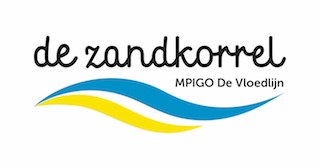 Vriendelijke groet, 
Franky Douvere
coördinator De Zandkorrelmaandag 7/10dinsdag 8/10donderdag 10/10vrijdag 11/10PreisoepRundsstoverij met wortelen Gebakken aardappelenGroentesoepSpaghetti Bolognese
Heldere kippensoepGroenteburger met  jagerssausSpruitjes KookaardappelenTomatensoepKalkoenroulade/ vleesjusBloemkool in witte saus  Kookaardappelen maandag 14/10dinsdag 15/10donderdag 17/10vrijdag 18/10ErwtensoepGehaktballetjes met Champignons in tomatensaus en PureePompoensoepKalkoenlapje/ vleesjus erwtjes en wortelen  KookaardappelenKervelsoepLasagneTomatensoep Varkensworst  vleesjusRode kool  Kookaardappelenmaandag 21/10dinsdag 22/10 donderdag 24/10vrijdag 25/10PreisoepVol-au-vent van kip met Champignons /vleesballetjesGebakken aardappelenKippenroomsoepGehaktbrood met schorseneren in witte sausKookaardappelenWortel-seldersoepVarkenslapje met wortelenVleesjus/kookaardappelenBibbermaaltijd…
Bericht volgt!!